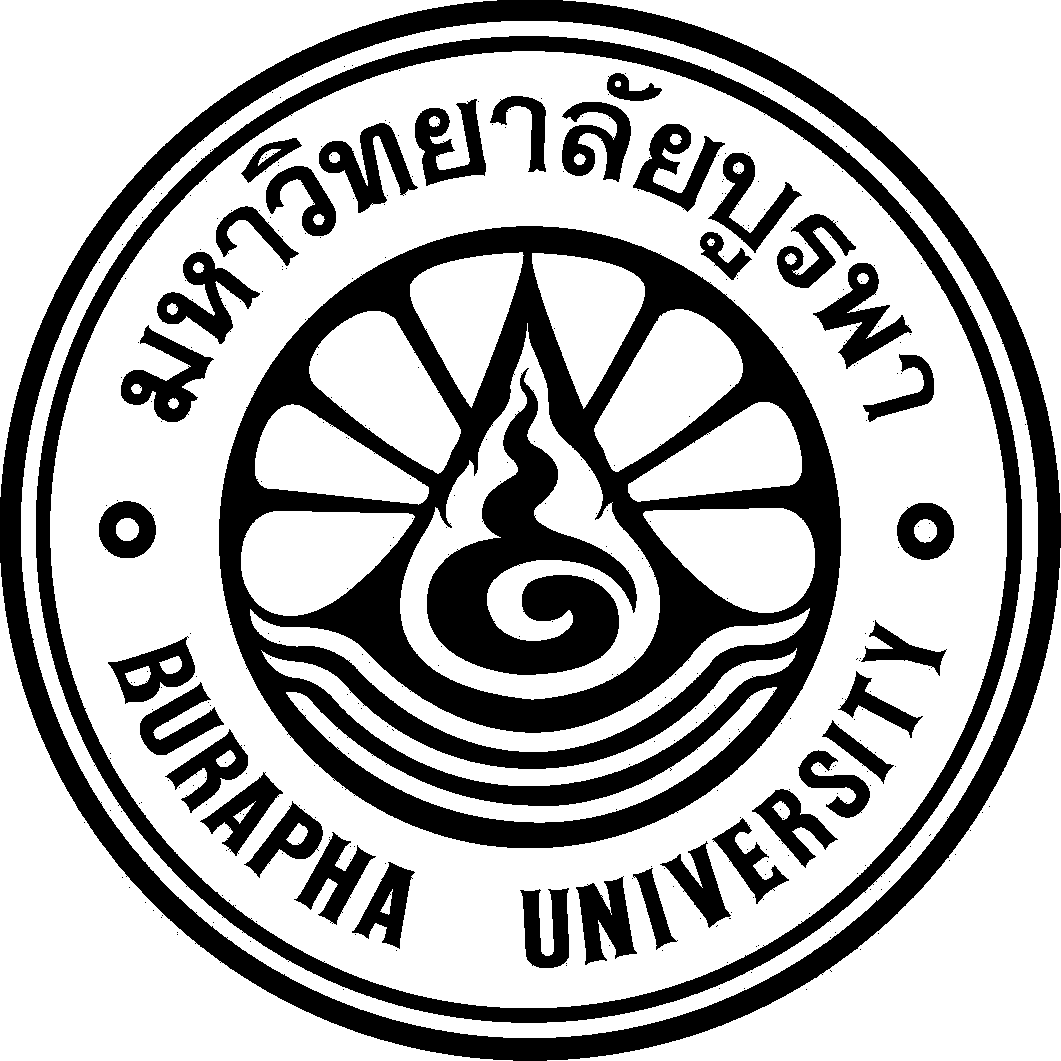 รายงานโครงการโดยคณะวิทยาศาสตร์และสังคมศาสตร์มหาวิทยาลัยบูรพา  วิทยาเขตสระแก้วประจำปีงบประมาณ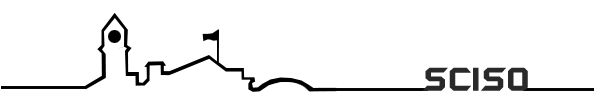 